 РЕПУБЛИКА БЪЛГАРИЯ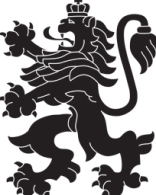  Министерство на здравеопазването Регионална здравна инспекция – Благоевград(1088) ПРОЦЕДУРА ЗА ЗАЛИЧАВАНЕ ОТ РЕГИСТЪРА НА ЛИЦАТА, ПРАКТИКУВАЩИ НЕКОНВЕНЦИОНАЛНИ МЕТОДИ ЗА БЛАГОПРИЯТНО ВЪЗДЕЙСТВИЕ ВЪРХУ ИНДИВИДУАЛНОТО ЗДРАВЕІ. Правно основание:Закон за здравето (ЗЗ).Наредба № 7 от 1 март . за изискванията към дейността на лицата, които упражняват неконвенционални методи (НКМ) за благоприятно въздействие върху индивидуалното здраве.Тарифа за таксите, които се събират от органите на държавния здравен контрол и националните центрове по проблемите на общественото здраве по Закона за здравето.ІІ. Цел:Целта на настоящата процедура е да укаже реда и условията за заличаване на регистрацията на лица, практикуващи НКМ за благоприятно въздействие върху индивидуалното здраве.  ІІI. Процедура по извършване на административната услуга:       Заявител:Право да заяви заличаването на регистрация има регистрираното лице или упълномощени от него лица (наследници, попечители).       Съгласно чл. 172, ал. 1 от  регистрацията на лице, практикуващо НКМ за благоприятно въздействие върху индивидуалното здраве, се заличава:1. по искане на лицето, регистрирало неконвенционална практика;2. при смърт на регистрирания или поставянето му под запрещение;3. при установено представяне на неверни данни в документите изискуеми при регистрацията;4. при осъществяване на дейности в нарушение на извършената регистрация;5. при установяване на неблагоприятни последици за човешкото здраве в резултат на прилаганите от регистрираното лице неконвенционални методи.	Заличаването на регистрацията се извършва със заповед на директора на РЗИ. Заповедта, издадена на основание случаите по т. 3, 4 и 5 подлежи на обжалване по реда на Административно-процесуалния кодекс. Обжалването на заповедта не спира изпълнението й. Необходими документи:Заявление за заличаване на регистрацията на лице, упражняващо НКМ се подава лично от регистрирания или от упълномощено от него лице, към което се прилага:Оригиналът на издаденото удостоверение за регистрация от РЗИ.Документ, удостоверяващ смъртта на регистрираното лице или съдебно решение за поставянето му под запрещение (при необходимост).гр. Благоевград, ул. „Братя Миладинови“ № 2, Вътрешен ход на процедуратаЗаявлението за заличаване на регистрацията на лице, упражняващо НКМ за благоприятно въздействие върху индивидуалното здраве се подава в звеното за административно обслужване в  РЗИ – Благоевград лично от лицето или от упълномощено от него лице, а в случаите, когато лицето е починало или е поставено под запрещение – от неговите наследници. След това се завежда в Единната информационна система за документооборот от служител на деловодството.В срок от три работни дни от подаване на заявлението, отговорното длъжностно лице изготвя заповед за заличаване на регистрацията на лицето, в която се посочва датата, от която се прекратява извършването на дейността и предоставя преписката за съгласуване от директора на дирекция „Медицински дейности” и от юрисконсулт. Заповедта за заличаване на регистрацията се издава в два екземпляра – за заявителя и за съответния регистър, като вторият екземпляр се парафира от директора на дирекция, след което се представят за подпис от директора на РЗИ. След подписването й, заповедта се подпечатва с печата на РЗИ и в срок до 15 календарни дни от датата на подаване на заявлението, се предава в Звеното за административно обслужване, където се връчва на заявителя срещу подпис и представена лична карта или представено нотариално заверено пълномощно. Подписаният втори екземпляр от заповедта се връща на длъжностното лице, което я е изготвило.Определеното със заповед на директора на РЗИ-Благоевград длъжностно лице вписва в Регистъра на лицата, упражняващи неконвенционални методи за въздействие върху индивидуалното здраве издадената заповед в 3-дневен срок.Цялата служебна преписка се съхранява от съответното длъжностно лице, извършващо вписванията. Резултат от процедурата:Издаването на заповедта за заличаване на регистрацията прекратява правото на лицето да упражнява НКМ  за благоприятно въздействие върху индивидуалното здраве.IV. Такси:Не са предвидени такси за заличаване на регистрацията на лице, упражняващо НКМ за благоприятно въздействие върху индивидуалното здраве от регистъра на РЗИ - Благоевград.гр. Благоевград, ул. „Братя Миладинови“ № 2, тел.: 073/88 87 01, факс: 073/58 20 50, e-mail: rzibl@rzibl.orgwww.rzibl.org